ORDEM DO DIATHAIS BACCHI                                                                            ________________________________CoordenadoraMARISTENE AMARAL MATOS                                                  ________________________________Coordenadora-AdjuntaDIONÍSIO CARLOS DE OLIVEIRA                                                        _______________________________MembroConsiderando a necessidade de aprovação da Súmula da 1ª Reunião Extraordinária de 2023 da CEF CAU/MT, de 15 de fevereiro de 2023, bem como, a explanação realizada pelo Jurídico do CAU/MT na 119ª Reunião Plenária do CAU/MT, de 15 de janeiro de 2022 sobre a aprovação de súmulas e ata por Conselheiros.Desta forma, a CEF CAU/MT 2023 aprova a Súmula citada na 3ª Reunião Ordinária da CEF CAU/MT, em 06 de março de 2023.DATA15 de fevereiro de 2023 HORÁRIO14h02min às 14h55minLOCALCuiabá – MTCuiabá – MTCuiabá – MTPRESENTESThais BacchiCoordenadoraPRESENTESMaristene Amaral MatosCoordenadora-adjuntaassistente adm.Tiago Ito EleodoroTiago Ito EleodoroVERIFICAÇÃO DE QUÓRUMVERIFICAÇÃO DE QUÓRUMResponsávelCoordenadora Thais BacchiComunicado- Presentes as conselheiras Thais Bacchi e Maristene Amaral Matos.- Licença do Conselheiro Cássio Amaral Matos a partir de 06/02/2023 a 04/08/2023.- Ausência justificada em 10/02/2023, às 17h51min, via WhatsApp, do Conselheiro Dionisio Carlos de Oliveira.LEITURA, DISCUSSÃO E APROVAÇÃO DA SÚMULALEITURA, DISCUSSÃO E APROVAÇÃO DA SÚMULAResponsávelCoordenadora Thais BacchiComunicadoNão houve Súmula a ser aprovada.COMUNICAÇÕESCOMUNICAÇÕESResponsávelCoordenadora Thais BacchiComunicadoa) Protocolo 1656119/2022 (Encaminhamento de Ofício Circular nº. 007/2023-CAU/BR), que versa sobre a Deliberação nº. 068/2022-CEF-CAU/BR – Orientações sobre registro de egressos;b) Protocolo 1698260/2023 (Encaminhamento de Ofício Circular), que versa sobre Convite às CEF-CAU/UF para o V Encontro Nacional de Coordenadores de CEF, que ocorrerá dia 03/03/2023, das 09h às 19h, na sede do CAU Brasil. - A Conselheira Maristene Amaral Matos manifestou o interesse na participação do evento.VERIFICAÇÃO DE PAUTAVERIFICAÇÃO DE PAUTAResponsávelCoordenadora Thais BacchiComunicadoa) Leitura de pauta. b) Início dos trabalhos.1PROTOCOLO 1689099/2023 – PLANO DE TRABALHO DA CEF 2023 DO CAU/MTPROTOCOLO 1689099/2023 – PLANO DE TRABALHO DA CEF 2023 DO CAU/MTRelatorCEF CAU/MTCEF CAU/MTEncaminhamentoApós discussão, a CEF CAU/MT emitiu a Deliberação n°. 209/2023, pela qual deliberou:“1. Aprovar o plano de trabalho proposto pela CEF CAU/MT, conforme documento anexo. 2. Encaminhar ao Plenário do CAU/MT para homologação. 3. Esta deliberação entra em vigor nesta data.”Com 02 votos favoráveis das Conselheiras Thais Bacchi e Maristene Amaral Matos; 00 votos contrários; 00 abstenções e 01 ausência justificada do Conselheiro Dionísio Carlos de Oliveira.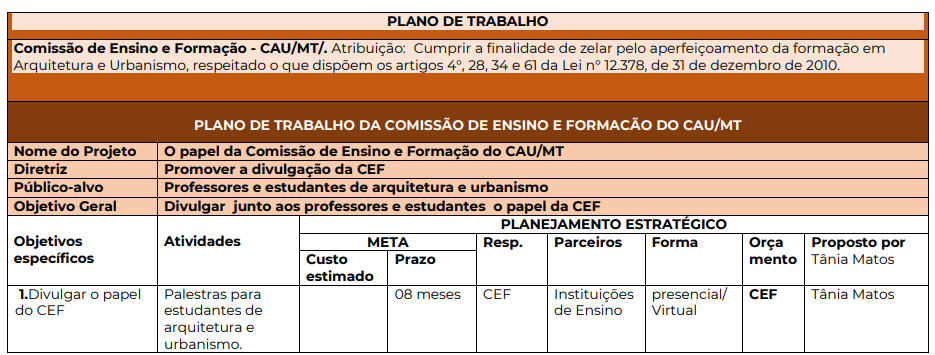 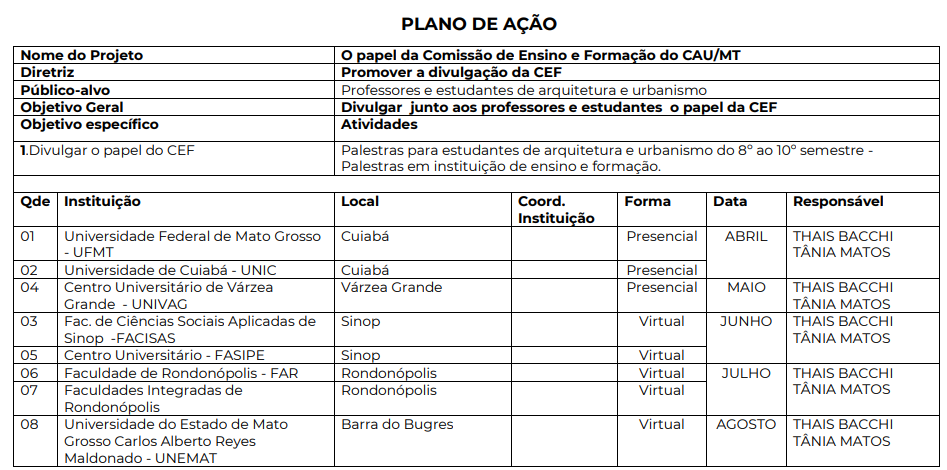 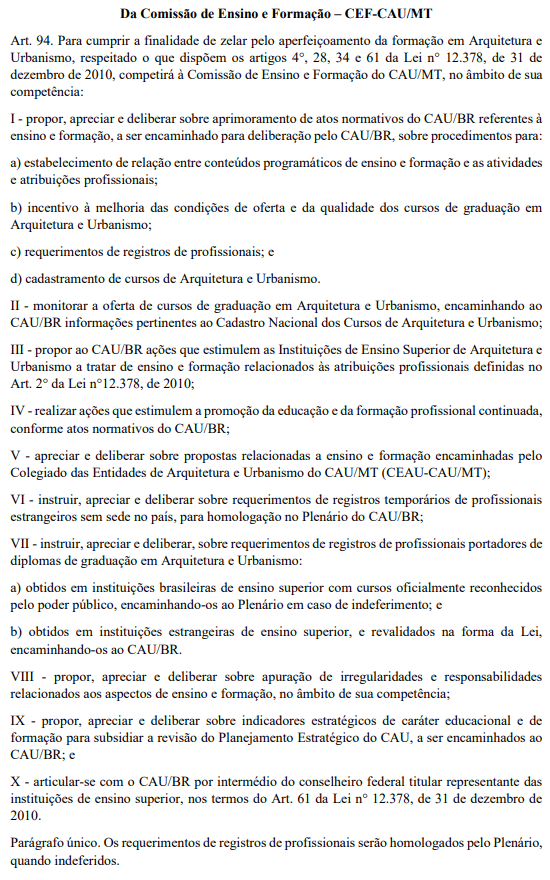 Após discussão, a CEF CAU/MT emitiu a Deliberação n°. 209/2023, pela qual deliberou:“1. Aprovar o plano de trabalho proposto pela CEF CAU/MT, conforme documento anexo. 2. Encaminhar ao Plenário do CAU/MT para homologação. 3. Esta deliberação entra em vigor nesta data.”Com 02 votos favoráveis das Conselheiras Thais Bacchi e Maristene Amaral Matos; 00 votos contrários; 00 abstenções e 01 ausência justificada do Conselheiro Dionísio Carlos de Oliveira.2PROTOCOLO 1702086/2023 – SOLICITAÇÃO – CADASTRO PFPROTOCOLO 1702086/2023 – SOLICITAÇÃO – CADASTRO PFRelatoraMaristene Amaral MatosMaristene Amaral MatosEncaminhamentoAs Conselheiras Thais Bacchi e Maristene Amaral Matos não se declararam impedidas ou suspeitas de atuarem no processo.Em discussão, constatou-se que este Protocolo de nº. 1702086/2023 trata-se de juntada dos documentos requisitados pelo Setor do Atendimento, em referência ao Protocolo de nº. 170169/2023, de Envio de Diploma para Registro Definitivo (com urgência).Após apresentação do relatório, a CEF CAU/MT emitiu a DELIBERAÇÃO Nº 210/2023, pela qual DELIBEROU:“1. Deferir a solicitação de registro profissional definitivo do arquiteto e urbanista EUGENIO MAINARDES DOS SANTOS, CAU nº A270545 – protocolo 1701693/2023.2. Esta deliberação entra em vigor nesta data.”Com 02 votos favoráveis das Conselheiras Thais Bacchi e Maristene Amaral Matos; 00 votos contrários; 00 abstenções e 01 ausência justificada do Conselheiro Dionísio Carlos de Oliveira.As Conselheiras Thais Bacchi e Maristene Amaral Matos não se declararam impedidas ou suspeitas de atuarem no processo.Em discussão, constatou-se que este Protocolo de nº. 1702086/2023 trata-se de juntada dos documentos requisitados pelo Setor do Atendimento, em referência ao Protocolo de nº. 170169/2023, de Envio de Diploma para Registro Definitivo (com urgência).Após apresentação do relatório, a CEF CAU/MT emitiu a DELIBERAÇÃO Nº 210/2023, pela qual DELIBEROU:“1. Deferir a solicitação de registro profissional definitivo do arquiteto e urbanista EUGENIO MAINARDES DOS SANTOS, CAU nº A270545 – protocolo 1701693/2023.2. Esta deliberação entra em vigor nesta data.”Com 02 votos favoráveis das Conselheiras Thais Bacchi e Maristene Amaral Matos; 00 votos contrários; 00 abstenções e 01 ausência justificada do Conselheiro Dionísio Carlos de Oliveira.ENCERRAMENTOENCERRAMENTOENCERRAMENTOa coordenadora THAIS BACCHI declara encerrada a Reunião EXTRAORDINÁRIA da CEF CAU/MT às 14h55min.a coordenadora THAIS BACCHI declara encerrada a Reunião EXTRAORDINÁRIA da CEF CAU/MT às 14h55min.